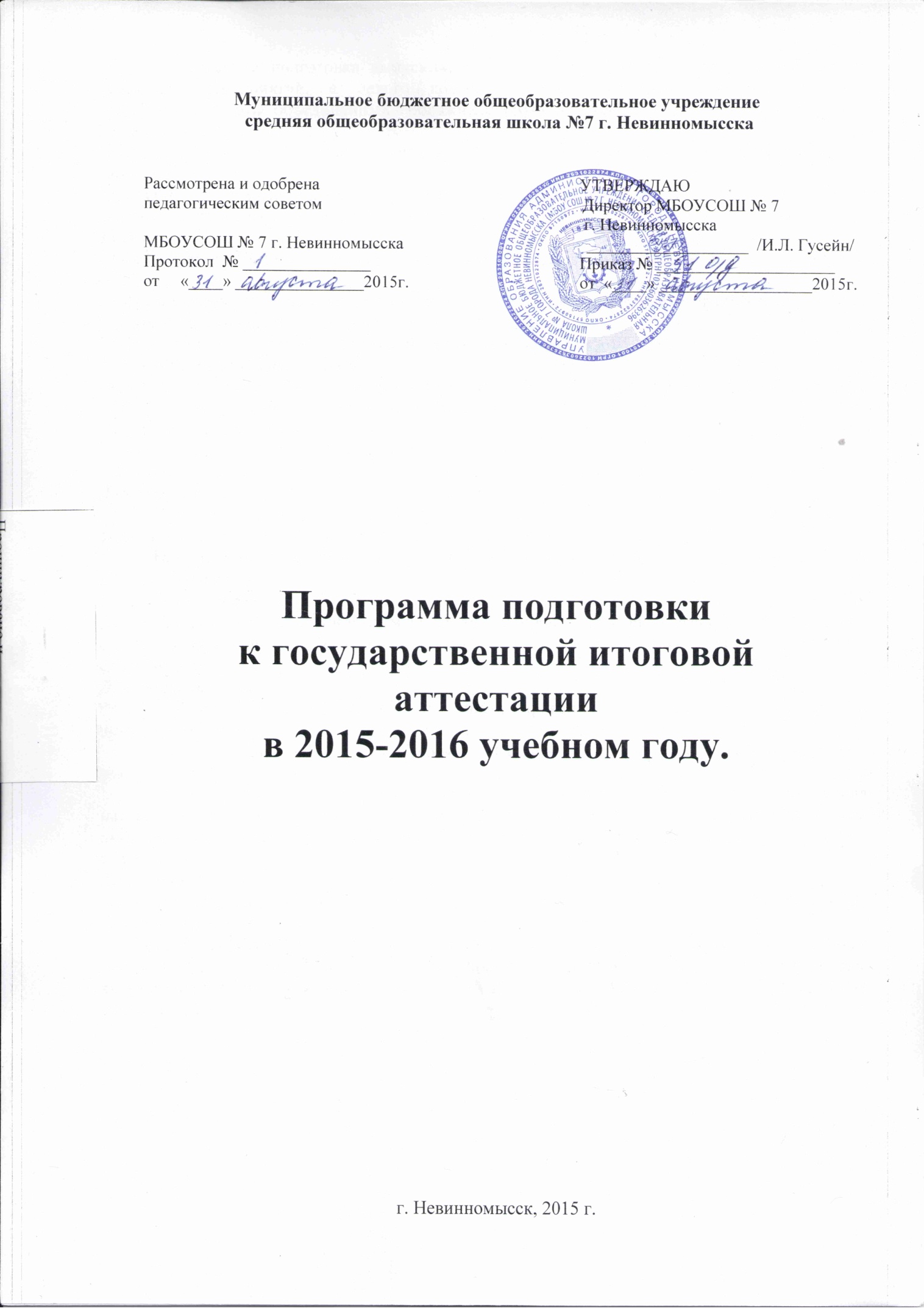 Качественная подготовка выпускников к экзаменам предусматривает проведение не отдельных мероприятий, а целого комплекса последовательных и взаимосвязанных направлений  работы, объединенных в образовательную программу.Цель программы:1.Создание оптимальной среды для качественной подготовки учащихся к выпускному экзамену в форме ЕГЭ и ОГЭ.2.Создание и развитие организационно-методической системы подготовки учащихся 9, 11 классов школы к итоговой аттестации в форме ОГЭ и ЕГЭ.Задачи программы:1.Обеспечить нормативно-правовую подготовку учащихся по процедуре проведения ЕГЭ и ОГЭ.2.Сформировать, необходимые для сдачи ЕГЭ и ОГЭ, теоретические и практические знания, умения и навыки учащихся по образовательным предметам.3.Обеспечить систему психологической подготовки учащихся к ЕГЭ и ОГЭ.Участники реализации программы.Директор, заместители директора по УВР и ВР, учителя-предметники 9,11 классов, классные руководители 9,11 классов, руководители ШМО, родители, учащиеся.Ожидаемые результаты- успешная сдача ОГЭ и ЕГЭ каждым выпускником;- результаты ОГЭ и ЕГЭ соответствуют потенциальным возможностям выпускниковДля  ученика: Информационная компетентность (информированность о правилах поведения на экзамене, информированность о правилах заполнения бланков и т.д.);Предметная компетентность (готовность по определенному предмету, умение решать тестовые задания);Психологическая готовность (состояние готовности – «настрой», внутренняя настроенность на определенное поведение, ориентированность на целесообразные действия, актуализация и приспособление возможностей личности для успешных действий в ситуации сдачи экзамена).Для учителя: Информационная компетентность (информированность о правилах поведения на экзамене, информированность о правилах заполнения бланков и т.д.);Методическая грамотность (знанием КИМов ОГЭ, ЕГЭ с соответствующими изменениями);Психологическая готовность (состояние готовности – «настрой», внутренняя настроенность на определенное поведение, ориентированность на целесообразные действия, актуализация и приспособление возможностей личности для успешных действий в ситуации сдачи экзамена).Для родителя: Информационная компетентность (информированность о правилах поведения на экзамене, информированность о правилах заполнения бланков и т.д.);Психологическая готовность (состояние готовности – «настрой», внутренняя настроенность на определенное поведение, ориентированность на целесообразные действия, актуализация и приспособление возможностей личности для успешных действий в ситуации сдачи экзамена).План подготовки к ГИАВнутришкольный контрольРекомендации по подготовке к ЕГЭВид деятельностиМероприятияОтветственныеОтветственныеСентябрьСентябрьСентябрьСентябрьОрганизационно-методическаяработа1.Утверждение программы подготовки школы к государственной (итоговой) аттестации в форме ЕГЭ и ОГЭ в 2015-2016 учебном году.2.Работа над сочинением (изучение приказов, рекомендаций).Директор Гусейн И.Л.Директор Гусейн И.Л.Нормативные документы1. Приказы о:-  об утверждении программы подготовки к ГИА в 2015-2016 учебном году;- назначение ответственного за подготовку и проведение итоговой аттестации в форме ЕГЭ, ОГЭ, ГВЭ;- об утверждении расписания факультативных курсов и предметных консультаций;- о реализации проекта «Формирование…»;- об утверждении графика диагностических и контрольных работ;- об итогах входной диагностики по математике, русскому языку в 9- 11 классах.2. Изучение нормативно-правовой базы по организации и проведению ГИА 2016.Директор Гусейн И.Л.Зам.директора по УВР Дёмина Н.В.Директор Гусейн И.Л.Зам.директора по УВР Дёмина Н.В.Работа с учащимися1.Классные собрания по вопросам подготовки к итоговой аттестации.2. Информирование по вопросам подготовки к ЕГЭ и ОГЭ:- правила поведения на ЕГЭ и ОГЭ;- инструктирование учащихся;- КИМы, официальные сайты ЕГЭ, ОГЭ;- заполнение бланков;- допускное сочинение;- график контрольных работ;- использование сайтов для подготовки к ОГЭ, ЕГЭ.3. Индивидуальные консультации учащихся.4. Входная диагностика по математике, русскому языку в 9-11 классах.5.Сбор информации о выборе уровня по математике (базовый или профильный) и предметов ОГЭ и ЕГЭ.Классные руководители:9 «А» класса Ткаченко В.Н.,11«А» классаБраткова С.А.,зам. директора по УВР Дёмина Н.В.Классные руководители:9 «А» класса Ткаченко В.Н.,11«А» классаБраткова С.А.,зам. директора по УВР Дёмина Н.В.Работа с родителями1.Ознакомить с положением об итоговой аттестации МБОУСОШ».2. Информирование по вопросам подготовки к ЕГЭ и ОГЭ 2016.Зам.директора по УВР Дёмина Н.В.Зам.директора по УВР Дёмина Н.В.Работа с педагогическим коллективом1. Информирование о нормативно-правовой базе проведения ЕГЭ, ОГЭ 2016.2. Заседание ШМО учителей с повесткой дня «Анализ ГИА 2015».«Подготовка учителей и учащихся к ГИА 2016».3. Работа с классными руководителями 9,11 классов по проблемам «Контроль успеваемости и посещаемости учащихся», «Психологическая подготовка учащихся к проведению итоговой аттестации в форме ЕГЭ и ОГЭ».4.Входная диагностика по математике, русскому языку в 9-11 классах. Выявление учащихся группы «риск». Составление ИОМ для учащихся группы «риск».Зам. директора по УВР Дёмина Н.В.,руководители ШМО,учителя-предметникиЗам. директора по УВР Дёмина Н.В.,руководители ШМО,учителя-предметникиОктябрьОктябрьОктябрьОктябрьОрганизационно-методическаяработа1. Контроль за учебной нагрузкой учащихся 9, 11 классов.2. Подготовка информационного стенда ГИА.Зам.директора по УВР Дёмина Н.В.,учителя-предметники,классные руководителиЗам.директора по УВР Дёмина Н.В.,учителя-предметники,классные руководителиНормативные документы1. Изучение нормативно-правовой базы по организации и проведению государственной (итоговой) аттестации.2. Подготовка базы данных на учащихся 11 классов сдающих ЕГЭ.3.Приказ «Об итогах контрольных работ по текстам администрации по предметам, в том числе по предметам по выбору».Зам.директора по УВР Дёмина Н.В.Директор Гусейн И.Л.Зам.директора по УВР Дёмина Н.В.Директор Гусейн И.Л.Работа с педагогическим коллективом1.Совещание призаместители директора по УВР  с классными руководителями «Изучение индивидуальных особенностей учащихся с целью выработки оптимальной стратегии подготовки к экзаменам в форме ОГЭ и ЕГЭ».2.Заседание МО по вопросам итогов входных диагностических работ по математике и русскому языку и контрольных работ по предметам по выбору.Зам.директора по УВР Дёмина Н.В.Руководители ШМОЗам.директора по УВР Дёмина Н.В.Руководители ШМОРабота с учащимися1.Индивидуальные консультации для учащихся по ИОМ.Зам.директора по УВР Дёмина Н.В. учителя-предметникиЗам.директора по УВР Дёмина Н.В. учителя-предметникиРабота с родителямиПодготовка психологический рекомендаций для родителей (материал для сайта, выпуск буклета).Зам.директора по УВРДёмина Н.В.,ответственный за сайт, учитель информатикиКравченко А.А.,классныеруководители: 9 «А» класса Ткаченко В.Н.,11«А» классаБраткова С.А.Зам.директора по УВРДёмина Н.В.,ответственный за сайт, учитель информатикиКравченко А.А.,классныеруководители: 9 «А» класса Ткаченко В.Н.,11«А» классаБраткова С.А.НоябрьНоябрьНоябрьНоябрьНормативные документы1. Подготовка базы данных по ОУ для проведения ОГЭ и ЕГЭ.2. Сбор копий паспортов учащихся 9 и 11 классов. 3.Оформление листов согласий на обработку персональных данных.4. Сбор заявлений учащихся 11 классов на участие в итоговом сочинении5.Приказы:- о проведении контрольных работ по текстам муниципалитета в 10, 11 классах по русскому языку и математике;-об организации консультаций в период осенних каникул (в том числе и для учащихся группы «риск»);- об итогах контрольных работ по текстам муниципалитета в 10, 11 классах по русскому языку и математике.1. Подготовка базы данных по ОУ для проведения ОГЭ и ЕГЭ.2. Сбор копий паспортов учащихся 9 и 11 классов. 3.Оформление листов согласий на обработку персональных данных.4. Сбор заявлений учащихся 11 классов на участие в итоговом сочинении5.Приказы:- о проведении контрольных работ по текстам муниципалитета в 10, 11 классах по русскому языку и математике;-об организации консультаций в период осенних каникул (в том числе и для учащихся группы «риск»);- об итогах контрольных работ по текстам муниципалитета в 10, 11 классах по русскому языку и математике.Зам. директора по УВР Дёмина Н.В.Работа с учащимися1. Работа с заданиями КИМов различной сложности.2.Консультация «Работа с бланками: типичные ошибки при заполнении бланков»3. Индивидуальные консультации на осенних каникулах.4.Контрольные работы по русскому языку и математике по текстам муниципалитета в 10 и 11 классах.1. Работа с заданиями КИМов различной сложности.2.Консультация «Работа с бланками: типичные ошибки при заполнении бланков»3. Индивидуальные консультации на осенних каникулах.4.Контрольные работы по русскому языку и математике по текстам муниципалитета в 10 и 11 классах.Учителя предметники,зам. директора по УВР Дёмина Н.В.Работа с родителямиКонсультация «Работа над допускным сочинением».Консультация «Работа над допускным сочинением».Зам. директора по УВР Дёмина Н.В.,классные руководители: 9 «А» класса Ткаченко В.Н.,11«А» класса Браткова С.А.Работа с педагогическим коллективом1. Анализ текущей успеваемости обучающихся 9, 11 классов, а также учащихся «группы риска».2.Своевременное прохождение программного материала за первую четверть.3. ВШК «Осуществление дифференцированного подхода на уроках к учащимся разных групп обучения»;«Качество проведения факультативных занятий в 9-11 классах».4. Организация дистанционного обучения учащихся 9, 11 классов с целью подготовки к ГИА. 1. Анализ текущей успеваемости обучающихся 9, 11 классов, а также учащихся «группы риска».2.Своевременное прохождение программного материала за первую четверть.3. ВШК «Осуществление дифференцированного подхода на уроках к учащимся разных групп обучения»;«Качество проведения факультативных занятий в 9-11 классах».4. Организация дистанционного обучения учащихся 9, 11 классов с целью подготовки к ГИА. Зам. директора по УВР Дёмина Н.В.,классные руководители: 9 «А» класса Ткаченко В.Н.,11«А» класса Браткова С.А.Учителя-предметникиДекабрьДекабрьДекабрьДекабрьОрганизационно-методическаяработаПроведение допускного сочинения.Проведение допускного сочинения.Зам. директора по УВР Дёмина Н.В.Нормативные документы1.Оформление протокола родительского собрания и листа ознакомления с информацией о проведении ОГЭ и ЕГЭ.2.Сбор информации  о выборе экзаменов в форме ОГЭ и ЕГЭ.3.Приказы«О проведении допускного сочинения»; «О проведении контрольных работ за 1 полугодие»;«Об итогах контрольных работ за 1 полугодие».1.Оформление протокола родительского собрания и листа ознакомления с информацией о проведении ОГЭ и ЕГЭ.2.Сбор информации  о выборе экзаменов в форме ОГЭ и ЕГЭ.3.Приказы«О проведении допускного сочинения»; «О проведении контрольных работ за 1 полугодие»;«Об итогах контрольных работ за 1 полугодие».Зам. директора по УВР Дёмина Н.В.,классные руководители: 9 «А» класса Ткаченко В.Н.,11«А» класса Браткова С.А.Работа с учащимися1.Классные собрания по вопросам подготовки к ОГЭ и ЕГЭ2.Диагностические работы по математике и русскому языку в 9 и 11 классах.3.Допускное сочинение для 11 класса.1.Классные собрания по вопросам подготовки к ОГЭ и ЕГЭ2.Диагностические работы по математике и русскому языку в 9 и 11 классах.3.Допускное сочинение для 11 класса.Зам. директора по УВР Дёмина Н.В.,классные руководители: 9 «А» класса Ткаченко В.Н.,11«А» класса Браткова С.А.Работа с родителямиИтоги мониторинга по русскому языку и математике за 1 полугодие.Итоги мониторинга по русскому языку и математике за 1 полугодие.Зам. директора по УВР Дёмина Н.В.,классные руководители: 9 «А» класса Ткаченко В.Н.,11«А» класса Браткова С.А.Работа с педагогическим коллективом1.Контроль подготовки к ОГЭ, ЕГЭ.2.Работа учителей   с выпускниками по оказанию консультативной помощи по подготовке учащихся  9 и 11 классов к ОГЭ, ЕГЭ.1.Контроль подготовки к ОГЭ, ЕГЭ.2.Работа учителей   с выпускниками по оказанию консультативной помощи по подготовке учащихся  9 и 11 классов к ОГЭ, ЕГЭ.ДиректорГусейнИ.Л.Зам. директора по УВР Дёмина Н.В.ЯнварьЯнварьЯнварьЯнварьОрганизационно-методическаяработаПодготовка материалов для проведения пробного внутришкольного ЕГЭ и ОГЭ (бланки, тесты).Зам. директора по УВР Дёмина Н.В.,руководители ШМОЗам. директора по УВР Дёмина Н.В.,руководители ШМОНормативные документы1. Создание базы данных о выборе учащимися предметов для сдачи экзаменов по выбору, сбор письменных заявлений выпускников. 2. Изучение нормативно-правовой базы по организации и проведению государственной (итоговой) аттестации3. Приказы-об организации консультаций в период зимних каникул (в том числе и для учащихся группы «риск»);Зам. директора по УВР Дёмина Н.В.Зам. директора по УВР Дёмина Н.В.Работа с учащимися1. Индивидуальные консультации на зимних  каникулах. Организация работы с заданиями различной сложности.2. Подготовка к проведению пробных школьных ОГЭ и ЕГЭ.3. Организация повторения по всем предметам учебного плана, входящих в перечень экзаменов в форме ЕГЭ и ОГЭ4. Работа по заполнению бланковЗам. директора по УВР Дёмина Н.В.,учителя-предметники,классные руководителиЗам. директора по УВР Дёмина Н.В.,учителя-предметники,классные руководителиРабота с родителями1. Индивидуальное информирование и консультирование по вопросам, связанным с организацией и проведением итоговой аттестацииЗам. директора по УВР Дёмина Н.В.,учителя-предметники,классные руководители9 «А» класса Ткаченко В.Н., 11«А» класса Браткова С.А.Зам. директора по УВР Дёмина Н.В.,учителя-предметники,классные руководители9 «А» класса Ткаченко В.Н., 11«А» класса Браткова С.А.Работа с педагогическим коллективом1. Совещание при ЗД УВР: «Об итогах контрольных работ за I полугодие по русскому языку и математике в рамках участия в проекте «формирование …».2. Своевременное прохождение программного материалаЗам. директора по УВР Дёмина Н.В.,классные руководители: 9 «А» класса Ткаченко В.Н.,11«А» класса Браткова С.А.,учителя-предметникиЗам. директора по УВР Дёмина Н.В.,классные руководители: 9 «А» класса Ткаченко В.Н.,11«А» класса Браткова С.А.,учителя-предметникиФевральФевральФевральФевральОрганизационно-методическая работа1.Проведение внутренних школьных ОГЭ, ЕГЭ.2.Совещание при ЗД УВР «Анализ результатов внутришкольного ОГЭ, ЕГЭ». 3. Анализ ошибок при заполнении бланков. 4.Подготовка раздаточных материалов – памяток для выпускников, участвующих в ЕГЭ и ОГЭ.5. Подготовка общего списка участников ГИА всех категорий с указанием предметов и сроков  (досрочный и основной этапы)Зам. директора по УВР Дёмина Н.В.,классные руководители: 9 «А» класса Ткаченко В.Н.,11«А» класса Браткова С.А.,учителя предметникиЗам. директора по УВР Дёмина Н.В.,классные руководители: 9 «А» класса Ткаченко В.Н.,11«А» класса Браткова С.А.,учителя предметникиНормативные документы1.Приказы- о проведении пробного внутришкольного ЕГЭ и ОГЭ. - об итогах пробного внутришкольного ЕГЭ и ОГЭ;- о проведении контрольных работ по математике, русскому языку  по текстам муниципалитета в 11 классе;- об итогах контрольных работ по математике, русскому языку  по текстам муниципалитета в 11 классе.2.Изучение нормативно-правовой базы по организации и проведению государственной (итоговой) аттестации.3. Оформление заявок, согласий участников ОГЭ, ЕГЭ  на предоставление и обработку персональных данных, передача заявок, согласий в РОО.Зам. директора по УВР Дёмина Н.В.Зам. директора по УВР Дёмина Н.В.Работа с учащимися1.Обсуждение итогов пробного ЕГЭ и ОГЭ. 2.Сбор письменных заявлений выпускников 9, 11 классов о выборе предметов для сдачи экзаменов по выбору.3.Оформление заявок, согласий участников ОГЭ, ЕГЭ  на предоставление и обработку персональных данных, передача заявок, согласий в РОО.Зам. директора по УВР Дёмина Н.В.,      учителя - предметникиЗам. директора по УВР Дёмина Н.В.,      учителя - предметникиРаботас родителями1. Индивидуальное информирование и консультирование по вопросам, связанным с итоговой аттестацией.2. Обсуждение итогов пробного ЕГЭ и ОГЭ, мониторинговых работ по математике и русскому языку в 11 классе.Зам. директора по УВР Дёмина Н.В.,классные руководители: 9 «А» класса Ткаченко В.Н.,11«А» класса Браткова С.А.Зам. директора по УВР Дёмина Н.В.,классные руководители: 9 «А» класса Ткаченко В.Н.,11«А» класса Браткова С.А.Работас педагогическим коллективом1. Подготовка к проведению пробных экзаменов с учащимися 9 и 11 классов в рамках школы2. Заседание МО «Анализ проведения и результатов пробного экзамена».3. Организация внутришкольного контроля  по индивидуальным образовательным маршрутам.Зам. директора по УВР Дёмина Н.В.,руководители ШМОЗам. директора по УВР Дёмина Н.В.,руководители ШМОМартМартМартМартОрганизационно-методическаяработа1.Административное совещание «Состояние работы по подготовке учащихся к итоговой аттестации»ДиректорГусейн И.Л.зам. директора по УВР Дёмина Н.В., социальный педагог Браткова С.А.ДиректорГусейн И.Л.зам. директора по УВР Дёмина Н.В., социальный педагог Браткова С.А.Нормативные документы1.Изучение нормативно-правовой базы по организации и проведению ГИА.2. Оформление листов ознакомления учащихся с инструкциями по проведению ОГЭ и ЕГЭ.3.Приказы- о проведение контрольных работ за 3 четверть, в том числе по предметам по выбору;- об итогах контрольных работ за 3 четверть;- об организации консультаций в период весенних каникул (в том числе и для учащихся группы «риск»);ДиректорГусейн И.Л.зам. директора по УВР Дёмина Н.В.,ДиректорГусейн И.Л.зам. директора по УВР Дёмина Н.В.,Работа с учащимися1.Информирование«Права и обязанности участников ОГЭ и ЕГЭ».«Порядок использования результатов ЕГЭ при поступлении в ВУЗы, ССУЗы».2. Психологический тренинг «Уверенность».3. Тестовые контрольные работы по предметам.4.Индивидуальные консультации на весенних каникулах. Выполнение индивидуальных маршрутов. Зам. директора по УВР Дёмина Н.В.,классные руководители: 9 «А» класса Ткаченко В.Н.,11«А» класса Браткова С.А.,учителя предметникиЗам. директора по УВР Дёмина Н.В.,классные руководители: 9 «А» класса Ткаченко В.Н.,11«А» класса Браткова С.А.,учителя предметникиРабота с родителями1. Информирование родителей о сроках сдачи ЕГЭ (в основные и резервные дни)Зам. директора по УВР Дёмина Н.В.Зам. директора по УВР Дёмина Н.В.Работа с педагогическим коллективом1. Контроль подготовки к ЕГЭ.2. Информационная работа с учителями-предметниками и классными руководителями.Директор Гусейн И.Л.зам. директора по УВР Дёмина Н.В.Директор Гусейн И.Л.зам. директора по УВР Дёмина Н.В.АпрельАпрельАпрельАпрельОрганизационно-методическаяработа1.Совещание «Итоги пробных ОГЭ и ЕГЭ (городской уровень)»Директор Гусейн И.Л.зам. директора по УВР Дёмина Н.В.Директор Гусейн И.Л.зам. директора по УВР Дёмина Н.В.Работа с учащимися1.Организация повторения по всем предметам учебного плана.2.Пробные ЕГЭ по математике и русскому языку (районный уровень).Учителя - предметникиУчителя - предметникиРабота с родителями1. Информирование и консультирование по вопросам, связанным с организацией и проведением ЕГЭКлассные руководители, учителя -предметникиКлассные руководители, учителя -предметникиРабота с педагогическим коллективом1. Работа с классными руководителями. Контроль подготовки к ЕГЭЗам. директора по УВР Дёмина Н.В.,руководители МОЗам. директора по УВР Дёмина Н.В.,руководители МОМайМайМайМайОрганизационно-методическаяработа1. Подготовка графика проведения консультаций.2. Педсовет «О допуске к итоговой аттестации учащихся 9 и 11 классов».3. Выдача уведомлений выпускникам, допущенным к сдаче ОГЭ и  ЕГЭ.Директор Гусейн И.Л.,учителя – предметники,зам. директора по УВР Дёмина Н.В.Директор Гусейн И.Л.,учителя – предметники,зам. директора по УВР Дёмина Н.В.Нормативные документы1. Приказ о допуске учащихся 9 и 11-х классов к итоговой аттестации.2. Приказ «Об организационном обеспечении проведения ГИА выпускников 9 и 11 классов».3.Приказы о направлении на ЕГЭ и ОГЭ.Директор Гусейн И.Л.Директор Гусейн И.Л.Работа с учащимися1. Психологическая подготовка к ОГЭ и ЕГЭ.2. Индивидуальное консультирование учащихся.3. Организация работы с заданиями различной сложности.4. Работа по заполнению бланков.5. Оповещение учащихся о способе их доставки к месту проведения ОГЭ и ЕГЭ.6. Информирование по вопросам проведения ЕГЭ, ОГЭ:- правила поведения на ЕГЭ, ОГЭ;- инструктирование учащихся;- время регистрации на ЕГЭ и проведения ЕГЭ и ОГЭ.Классные руководителиУчителя - предметникиКлассные руководителиУчителя - предметникиРабота с родителями1. Информирование и консультирование по вопросам, связанным с организацией и проведением итоговой аттестации.Учителя-предметникиКлассные руководители.Учителя-предметникиКлассные руководители.Работа с педагогическим коллективом1. Работа с классными руководителями. Контроль подготовки к ЕГЭ и ОГЭ.Зам. директора по УВР Дёмина Н.В.,руководители МОЗам. директора по УВР Дёмина Н.В.,руководители МОРабота с педагогическим коллективом2. Выполнение программ в 9, 11 классах, оформление журналов до начала итоговой аттестации.зам. директора по УВР Дёмина Н.В.,       учителя предметники,классные руководителизам. директора по УВР Дёмина Н.В.,       учителя предметники,классные руководителиРабота с педагогическим коллективом3. Анализ текущей успеваемости обучающихся 9, 11 классов, а также учащихся «группы риска».Зам. директора по УВР Дёмина Н.В.,классные руководителиЗам. директора по УВР Дёмина Н.В.,классные руководителиИюньИюньИюньИюньОрганизационно-методическаяработа1. Совещание при директоре с повесткой дня «Анализ результатов ЕГЭ и ОГЭ»Директор Гусейн И.Л.зам. директора по УВР Дёмина Н.В., классные руководители, руководители МО,учителя-предметникиДиректор Гусейн И.Л.зам. директора по УВР Дёмина Н.В., классные руководители, руководители МО,учителя-предметникиНормативные документы3. Сводный аналитический отчёт о подготовке и проведении ЕГЭ и экзаменов в ОГЭЗам. директора по УВР Дёмина Н.В.Зам. директора по УВР Дёмина Н.В.АвгустАвгустАвгустАвгустОрганизационно-методическаяработа1. Планирование работы по подготовке и проведению ЕГЭ и ОГЭ на 2016-2017 учебный годАдминистрацияАдминистрацияОрганизационно-методическаяработа2.Совещание с повесткой дня «Совершенствование подготовки школы к проведению итоговой аттестации»АдминистрацияАдминистрацияОрганизационно-методическаяработа3. Педсовет «Анализ результатов ЕГЭ и ОГЭ в 2016 году»Администрация Администрация срокиСодержание работыВид контроляПо плану ВШККачество преподавания предметов математики (Ширяева Г.А.), русского языка (Собокарь Е.Н..) и предметов по выбору.персональныйПо плану ВШКОсуществление дифференцированного подхода на уроках к учащимся разных групп обучения (одарённые дети)тематическийПо плану ВШКПроведение внутришкольных ОГЭ и ЕГЭ по всем предметам.тематическийПо плану ВШКРабота классных руководителей с родителями по вопросу итоговой аттестации учащихся. Готовность учащихся к итоговой аттестации тематическийПо плану ВШКСостояние работы по подготовке к итоговой аттестации учащихся 9 и 11 классов, выполнение учебных программтематическиймайОрганизация повторения в 9 и 11 классах.тематический1Разработка ИОМ по подготовке к ОГЭ и ЕГЭ.Учителя-предметники2Организация индивидуальных консультаций по вопросам ОГЭ и ЕГЭ у  учителей предметников (деление учащихся на три группы по уровню подготовки)Администрация Учителя-предметники3Анализ результатов пробных ОГЭ и ЕГЭ с учениками и родителями Учителя-предметники, классные руководители4Отчет о ходе подготовки к ОГЭ и ЕГЭ  (1 раз в месяц)Учителя-предметники, классные руководители5Контроль за посещением индивидуальных и групповых консультаций по подготовке к экзаменамклассные руководители6Информирование родителей о ходе подготовке к ОГЭ и ЕГЭклассные руководители, администрация